Barbara is a retired professor from West Chester University, where she taught within the Kinesiology Department and served as the coordinator of the Dance Minor Program. Her dance areas of expertise are theatrical jazz and tap, which she has taught at all levels. While teaching at the university she produced many dance concerts and also served as the choreographer for the musical theatre program. Presently she continues to choreograph musicals for Downingtown Middle School and the Hill School. She is also the executive director of the West Chester University Alumni Dance Chapter and is director of their annual Winter Dance Festival held in January. Miss Barb is the head ballet instructor and trains our students in technique, discipline, and choreography.  We are very proud to have her knowledge and years of experience.  It is truly an honor to have Miss Barb apart of our staff and family!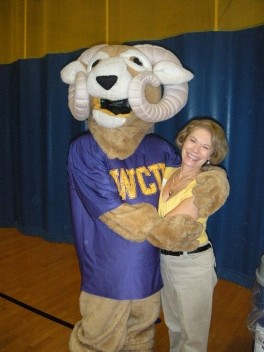 